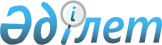 О бюджете Алмазненского сельского округа Чингирлауского района на 2023-2025 годыРешение Чингирлауского районного маслихата Западно-Казахстанской области от 27 декабря 2022 года № 35-4.
      В соответствии с подпунктом 1) пункта 1 статьи 6 Закона Республики Казахстан "О местном государственном управлении и самоуправлении в Республике Казахстан", Чингирлауский районный маслихат РЕШИЛ:
      1. Утвердить бюджет Алмазненского сельского округа Чингирлауского района на 2023-2025 годы согласно приложениям 1, 2 и 3 соответственно, в том числе на 2023 год в следующих объемах:
      1) доходы – 27 425 тысяч тенге:
      налоговые поступления – 1 899 тысяч тенге;
      неналоговые поступления – 0 тенге;
      поступления от продажи основного капитала – 0 тенге;
      поступления трансфертов – 25 526 тысяч тенге;
      2) затраты – 31 774 тысяч тенге;
      3) чистое бюджетное кредитование – 0 тенге:
      бюджетные кредиты – 0 тенге;
      погашение бюджетных кредитов – 0 тенге;
      4) сальдо по операциям с финансовыми активами – 0 тенге:
      приобретение финансовых активов – 0 тенге;
      поступления от продажи финансовых активов государства – 0 тенге;
      5) дефицит (профицит) бюджета – -4 349 тысяч тенге;
      6) финансирование дефицита (использование профицита) бюджета – 4 349 тысяч тенге:
      поступление займов – 0 тенге;
      погашение займов – 0 тенге;
      используемые остатки бюджетных средств – 4 349 тысяч тенге.
      Сноска. Пункт 1 – в редакции решения Чингирлауского районного маслихата Западно-Казахстанской области от 20.11.2023 № 12-4 (вводится в действие с 01.01.2023).


      2. Поступления в бюджет Алмазненского сельского округа на 2023 год формируются в соответствии с Бюджетным кодексом Республики Казахстан.
      3. Предусмотреть в бюджете Алмазненского сельского округа на 2023 год поступления субвенции, передаваемой из районного бюджета в сумме 23 775 тысяч тенге.
      3-1. Учесть в сельском бюджете на 2023 год поступление целевых трансфертов из районного бюджета в общей сумме 1 751 тысяч тенге:
      на услуги по обеспечению деятельности акима города районного значения, села, поселка, сельского округа – 455 тысяч тенге;
      на освещение улиц населенных пунктов – 400 тысяч тенге;
      на обеспечение санитарии населенных пунктов – 896 тысяч тенге;
      Сноска. Решение дополнено пунктом 3-1 в соответствии с решением Чингирлауского районного маслихата Западно-Казахстанской области от 21.04.2023 № 3-4 (вводится в действие с 01.01.2023); в редакции решения Чингирлауского районного маслихата Западно-Казахстанской области от 22.08.2023 № 9-4 (вводится в действие с 01.01.2023).


      4. Настоящее решение вводится в действие с 1 января 2023 года. Бюджет Алмазненского сельского округа на 2023 год
      Сноска. Приложение 1 – в редакции решения Чингирлауского районного маслихата Западно-Казахстанской области от 20.11.2023 № 12-4 (вводится в действие с 01.01.2023). Бюджет Алмазненского сельского округа на 2024 год Бюджет Алмазненского сельского округа на 2025 год
      тысяч тенге
					© 2012. РГП на ПХВ «Институт законодательства и правовой информации Республики Казахстан» Министерства юстиции Республики Казахстан
				
      Секретарь маслихата

С.Казиев
Приложение 1
к решению Чингирлауского
районного маслихата
от 27 декабря 2022 года № 35-4
Категория
Категория
Категория
Категория
Категория
Сумма, тысяч тенге
Класс
Класс
Класс
Класс
Сумма, тысяч тенге
Подкласс
Подкласс
Подкласс
Сумма, тысяч тенге
Специфика
Специфика
Сумма, тысяч тенге
Наименование
Сумма, тысяч тенге
1) Доходы
27 425
1
Налоговые поступления
1 899
01
Подоходный налог
200
2
Индивидуальный подоходный налог
200
04
Налоги на собственность
1 499
1
Налоги на имущество
55
3
Земельный налог
20
4
Налог на транспортные средства
1 024
5
Единый земельный налог
400
05
Внутренние налоги на товары, работы и услуги
200
3
Поступления за использование природных и других ресурсов
200
2
Неналоговые поступления
0
01
Доходы от государственной собственности
0
5
Доходы от аренды имущества, находящегося в государственной собственности
0
06
Прочие неналоговые поступления
0
1
Прочие неналоговые поступления
0
3
Поступления от продажи основного капитала
0
4
Поступления трансфертов
25 526
02
Трансферты из вышестоящих органов государственного управления
25 526
3
Трансферты из районного (города областного значения) бюджета
25 526
Функциональная группа
Функциональная группа
Функциональная группа
Функциональная группа
Функциональная группа
Сумма, тысяч тенге
Функциональная подгруппа
Функциональная подгруппа
Функциональная подгруппа
Функциональная подгруппа
Сумма, тысяч тенге
Администратор бюджетных программ
Администратор бюджетных программ
Администратор бюджетных программ
Сумма, тысяч тенге
Программа
Программа
Сумма, тысяч тенге
Наименование
Сумма, тысяч тенге
2) Затраты
31 774
01
Государственные услуги общего характера
28 993
1
Представительные, исполнительные и другие органы, выполняющие общие функции государственного управления
28 993
124
Аппарат акима города районного значения, села, поселка, сельского округа
28 993
001
Услуги по обеспечению деятельности акима города районного значения, села, поселка, сельского округа
28 993
07
Жилищно-коммунальное хозяйство
2 781
3
Благоустройство населенных пунктов
2 781
124
Аппарат акима города районного значения, села, поселка, сельского округа
2 781
008
Освещение улиц в населенных пунктах
1 028
009
Обеспечение санитарии населенных пунктов
1 678
011
Благоустройство и озеленение населенных пунктов
75
3) Чистое бюджетное кредитование
0
Бюджетные кредиты
0
Категория
Категория
Категория
Категория
Категория
Сумма, тысяч тенге
Класс
Класс
Класс
Класс
Сумма, тысяч тенге
Подкласс
Подкласс
Подкласс
Сумма, тысяч тенге
Специфика
Специфика
Сумма, тысяч тенге
Наименование
Сумма, тысяч тенге
5
Погашение бюджетных кредитов
0
01
Погашение бюджетных кредитов
0
1
Погашение бюджетных кредитов, выданных из государственного бюджета
0
13
Погашение бюджетных кредитов, выданных из местного бюджета физическим лицам
0
4) Сальдо по операциям с финансовыми активами
0
Функциональная группа
Функциональная группа
Функциональная группа
Функциональная группа
Функциональная группа
Сумма, тысяч тенге
Функциональная подгруппа
Функциональная подгруппа
Функциональная подгруппа
Функциональная подгруппа
Сумма, тысяч тенге
Администратор бюджетных программ
Администратор бюджетных программ
Администратор бюджетных программ
Сумма, тысяч тенге
Программа
Программа
Сумма, тысяч тенге
Наименование
Сумма, тысяч тенге
Приобретение финансовых активов
0
Категория
Категория
Категория
Категория
Категория
Сумма, тысяч тенге
Класс
Класс
Класс
Класс
Сумма, тысяч тенге
Подкласс
Подкласс
Подкласс
Сумма, тысяч тенге
Специфика
Специфика
Сумма, тысяч тенге
Наименование
Сумма, тысяч тенге
6
Поступления от продажи финансовых активов государства
0
01
Поступления от продажи финансовых активов государства
0
1
Поступления от продажи финансовых активов внутри страны
0
5) Дефицит (профицит) бюджета
-4 349
6) Финансирование дефицита (использование профицита) бюджета
4 349
7
Поступления займов
0
01
Внутренние государственные займы
0
2
Договоры займа
0
Функциональная группа
Функциональная группа
Функциональная группа
Функциональная группа
Функциональная группа
Сумма, тысяч тенге
Функциональная подгруппа
Функциональная подгруппа
Функциональная подгруппа
Функциональная подгруппа
Сумма, тысяч тенге
Администратор бюджетных программ
Администратор бюджетных программ
Администратор бюджетных программ
Сумма, тысяч тенге
Программа
Программа
Сумма, тысяч тенге
Наименование
Сумма, тысяч тенге
16
Погашение займов
0
Категория
Категория
Категория
Категория
Категория
Сумма, тысяч тенге
Класс
Класс
Класс
Класс
Сумма, тысяч тенге
Подкласс
Подкласс
Подкласс
Сумма, тысяч тенге
Специфика
Специфика
Сумма, тысяч тенге
Наименование
Сумма, тысяч тенге
8
Используемые остатки бюджетных средств
4 349
01
Остатки бюджетных средств
4 349
1
Свободные остатки бюджетных средств
4 349
01
Свободные остатки бюджетных средств
4 349Приложение 2 
к решению Чингирлауского 
районного маслихата 
от 27 декабря 2022 года №35-4
Категория
Категория
Категория
Категория
Категория
Сумма, тысяч тенге
Класс
Класс
Класс
Класс
Сумма, тысяч тенге
Подкласс
Подкласс
Подкласс
Сумма, тысяч тенге
Специфика
Специфика
Сумма, тысяч тенге
Наименование
Сумма, тысяч тенге
1) Доходы
31 323
1
Налоговые поступления
2 052
01
Подоходный налог
300
2
Индивидуальный подоходный налог
300
04
Налоги на собственность
1 502
1
Налоги на имущество
55
3
Земельный налог
20
4
Налог на транспортные средства
1 027
5
Единый земельный налог
400
05
Внутренние налоги на товары, работы и услуги
250
3
Поступления за использование природных и других ресурсов
250
2
Неналоговые поступления
0
01
Доходы от государственной собственности
0
5
Доходы от аренды имущества, находящегося в государственной собственности
0
06
Прочие неналоговые поступления
0
1
Прочие неналоговые поступления
0
3
Поступления от продажи основного капитала
0
4
Поступления трансфертов
29 271
02
Трансферты из вышестоящих органов государственного управления
29 271
3
Трансферты из районного (города областного значения) бюджета
29 271
Функциональная группа
Функциональная группа
Функциональная группа
Функциональная группа
Функциональная группа
Сумма, тысяч тенге
Функциональная подгруппа
Функциональная подгруппа
Функциональная подгруппа
Функциональная подгруппа
Сумма, тысяч тенге
Администратор бюджетных программ
Администратор бюджетных программ
Администратор бюджетных программ
Сумма, тысяч тенге
Программа
Программа
Сумма, тысяч тенге
Наименование
Сумма, тысяч тенге
2) Затраты
31 323
01
Государственные услуги общего характера
27 558
1
Представительные, исполнительные и другие органы, выполняющие общие функции государственного управления
27 558
124
Аппарат акима города районного значения, села, поселка, сельского округа
27 558
001
Услуги по обеспечению деятельности акима города районного значения, села, поселка, сельского округа
27 558
07
Жилищно-коммунальное хозяйство
3 765
3
Благоустройство населенных пунктов
3 765
124
Аппарат акима города районного значения, села, поселка, сельского округа
3 765
008
Освещение улиц в населенных пунктах
1 273
009
Обеспечение санитарии населенных пунктов
1 238
011
Благоустройство и озеленение населенных пунктов
1 254
3) Чистое бюджетное кредитование
0
Бюджетные кредиты
0
Категория
Категория
Категория
Категория
Категория
Сумма, тысяч тенге
Класс
Класс
Класс
Класс
Сумма, тысяч тенге
Подкласс
Подкласс
Подкласс
Сумма, тысяч тенге
Специфика
Специфика
Сумма, тысяч тенге
Наименование
Сумма, тысяч тенге
5
Погашение бюджетных кредитов
0
01
Погашение бюджетных кредитов
0
1
Погашение бюджетных кредитов, выданных из государственного бюджета
0
13
Погашение бюджетных кредитов, выданных из местного бюджета физическим лицам
0
4) Сальдо по операциям с финансовыми активами
0
Функциональная группа
Функциональная группа
Функциональная группа
Функциональная группа
Функциональная группа
Сумма, тысяч тенге
Функциональная подгруппа
Функциональная подгруппа
Функциональная подгруппа
Функциональная подгруппа
Сумма, тысяч тенге
Администратор бюджетных программ
Администратор бюджетных программ
Администратор бюджетных программ
Сумма, тысяч тенге
Программа
Программа
Сумма, тысяч тенге
Наименование
Сумма, тысяч тенге
Приобретение финансовых активов
0
Категория
Категория
Категория
Категория
Категория
Сумма, тысяч тенге
Класс
Класс
Класс
Класс
Сумма, тысяч тенге
Подкласс
Подкласс
Подкласс
Сумма, тысяч тенге
Специфика
Специфика
Сумма, тысяч тенге
Наименование
Сумма, тысяч тенге
6
Поступления от продажи финансовых активов государства
0
01
Поступления от продажи финансовых активов государства
0
1
Поступления от продажи финансовых активов внутри страны
0
5) Дефицит (профицит) бюджета
0
6) Финансирование дефицита (использование профицита) бюджета
0
7
Поступления займов
0
01
Внутренние государственные займы
0
2
Договоры займа
0
Функциональная группа
Функциональная группа
Функциональная группа
Функциональная группа
Функциональная группа
Сумма, тысяч тенге
Функциональная подгруппа
Функциональная подгруппа
Функциональная подгруппа
Функциональная подгруппа
Сумма, тысяч тенге
Администратор бюджетных программ
Администратор бюджетных программ
Администратор бюджетных программ
Сумма, тысяч тенге
Программа
Программа
Сумма, тысяч тенге
Наименование
Сумма, тысяч тенге
16
Погашение займов
0
Категория
Категория
Категория
Категория
Категория
Сумма, тысяч тенге
Класс
Класс
Класс
Класс
Сумма, тысяч тенге
Подкласс
Подкласс
Подкласс
Сумма, тысяч тенге
Специфика
Специфика
Сумма, тысяч тенге
Наименование
Сумма, тысяч тенге
8
Используемые остатки бюджетных средств
0
01
Остатки бюджетных средств
0
1
Свободные остатки бюджетных средств
0
01
Свободные остатки бюджетных средств
0Приложение 3 
к решению Чингирлауского 
районного маслихата 
от 27 декабря 2022 года №35-4
Категория
Категория
Категория
Категория
Категория
Сумма, тысяч тенге
Класс
Класс
Класс
Класс
Сумма, тысяч тенге
Подкласс
Подкласс
Подкласс
Сумма, тысяч тенге
Специфика
Специфика
Сумма, тысяч тенге
Наименование
Сумма, тысяч тенге
1) Доходы
33 413
1
Налоговые поступления
2 205
01
Подоходный налог
400
2
Индивидуальный подоходный налог
400
04
Налоги на собственность
1 505
1
Налоги на имущество
55
3
Земельный налог
20
4
Налог на транспортные средства
1 030
5
Единый земельный налог
400
05
Внутренние налоги на товары, работы и услуги
300
3
Поступления за использование природных и других ресурсов
300
2
Неналоговые поступления
0
01
Доходы от государственной собственности
0
5
Доходы от аренды имущества, находящегося в государственной собственности
0
06
Прочие неналоговые поступления
0
1
Прочие неналоговые поступления
0
3
Поступления от продажи основного капитала
0
4
Поступления трансфертов
31 208
02
Трансферты из вышестоящих органов государственного управления
31 208
3
Трансферты из районного (города областного значения) бюджета
31 208
Функциональная группа
Функциональная группа
Функциональная группа
Функциональная группа
Функциональная группа
Сумма, тысяч тенге
Функциональная подгруппа
Функциональная подгруппа
Функциональная подгруппа
Функциональная подгруппа
Сумма, тысяч тенге
Администратор бюджетных программ
Администратор бюджетных программ
Администратор бюджетных программ
Сумма, тысяч тенге
Программа
Программа
Сумма, тысяч тенге
Наименование
Сумма, тысяч тенге
2) Затраты
33 413
01
Государственные услуги общего характера
29 516
1
Представительные, исполнительные и другие органы, выполняющие общие функции государственного управления
29 516
124
Аппарат акима города районного значения, села, поселка, сельского округа
29 516
001
Услуги по обеспечению деятельности акима города районного значения, села, поселка, сельского округа
29 516
07
Жилищно-коммунальное хозяйство
3 897
3
Благоустройство населенных пунктов
3 897
124
Аппарат акима города районного значения, села, поселка, сельского округа
3 897
008
Освещение улиц в населенных пунктах
1 318
009
Обеспечение санитарии населенных пунктов
1 281
011
Благоустройство и озеленение населенных пунктов
1 298
3) Чистое бюджетное кредитование
0
Бюджетные кредиты
0
Категория
Категория
Категория
Категория
Категория
Сумма, тысяч тенге
Класс
Класс
Класс
Класс
Сумма, тысяч тенге
Подкласс
Подкласс
Подкласс
Сумма, тысяч тенге
Специфика
Специфика
Сумма, тысяч тенге
Наименование
Сумма, тысяч тенге
5
Погашение бюджетных кредитов
0
01
Погашение бюджетных кредитов
0
1
Погашение бюджетных кредитов, выданных из государственного бюджета
0
13
Погашение бюджетных кредитов, выданных из местного бюджета физическим лицам
0
4) Сальдо по операциям с финансовыми активами
0
Функциональная группа
Функциональная группа
Функциональная группа
Функциональная группа
Функциональная группа
Сумма, тысяч тенге
Функциональная подгруппа
Функциональная подгруппа
Функциональная подгруппа
Функциональная подгруппа
Сумма, тысяч тенге
Администратор бюджетных программ
Администратор бюджетных программ
Администратор бюджетных программ
Сумма, тысяч тенге
Программа
Программа
Сумма, тысяч тенге
Наименование
Сумма, тысяч тенге
Приобретение финансовых активов
0
Категория
Категория
Категория
Категория
Категория
Сумма, тысяч тенге
Класс
Класс
Класс
Класс
Сумма, тысяч тенге
Подкласс
Подкласс
Подкласс
Сумма, тысяч тенге
Специфика
Специфика
Сумма, тысяч тенге
Наименование
Сумма, тысяч тенге
6
Поступления от продажи финансовых активов государства
0
01
Поступления от продажи финансовых активов государства
0
1
Поступления от продажи финансовых активов внутри страны
0
5) Дефицит (профицит) бюджета
0
6) Финансирование дефицита (использование профицита) бюджета
0
7
Поступления займов
0
01
Внутренние государственные займы
0
2
Договоры займа
0
Функциональная группа
Функциональная группа
Функциональная группа
Функциональная группа
Функциональная группа
Сумма, тысяч тенге
Функциональная подгруппа
Функциональная подгруппа
Функциональная подгруппа
Функциональная подгруппа
Сумма, тысяч тенге
Администратор бюджетных программ
Администратор бюджетных программ
Администратор бюджетных программ
Сумма, тысяч тенге
Программа
Программа
Сумма, тысяч тенге
Наименование
Сумма, тысяч тенге
16
Погашение займов
0
Категория
Категория
Категория
Категория
Категория
Сумма, тысяч тенге
Класс
Класс
Класс
Класс
Сумма, тысяч тенге
Подкласс
Подкласс
Подкласс
Сумма, тысяч тенге
Специфика
Специфика
Сумма, тысяч тенге
Наименование
Сумма, тысяч тенге
8
Используемые остатки бюджетных средств
0
01
Остатки бюджетных средств
0
1
Свободные остатки бюджетных средств
0
01
Свободные остатки бюджетных средств
0